9	to consider and approve the Report of the Director of the Radiocommunication Bureau, in accordance with Article 7 of the Convention:9.1	on the activities of the Radiocommunication Sector since WRC-15;9.1 (9.1.7) 	Resolution 958 (WRC-15) – Annex item 2) Studies to examine: a) whether there is a need for possible additional measures in order to limit uplink transmissions of terminals to those authorized terminals in accordance with No. 18.1; b) the possible methods that will assist administrations in managing the unauthorized operation of earth station terminals deployed within its territory, as a tool to guide their national spectrum management programme, in accordance with Resolution ITU-R 64 (RA-15);IntroductionWith respect to Issue 2a) in the Annex of Resolution 958 (WRC-15), APT Members support no change to the Articles of the RR, since the current Articles are sufficient.With respect to Issue 2b) in the Annex of Resolution 958 (WRC-15), APT Members support the option in the CPM Report (see Document R15-CPM19.02-R-0001):APT Members support suppression of item 2) of the Annex to Resolution 958 (WRC-15).ProposalsNOC	ACP/24A21A7/1ARTICLESReasons:	Current Articles are sufficient for addressing the issue of unauthorized earth stations.RESOLUTION 958 (WRC-15)Urgent studies required in preparation for the
2019 World Radiocommunication ConferenceMOD	ACP/24A21A7/2ANNEX TO RESOLUTION 958 (WRC-)Urgent studies required in preparation for the 
2019 World Radiocommunication Conference1)	Studies concerning Wireless Power Transmission (WPT) for electric vehicles:a)	to assess the impact of WPT for electric vehicles on radiocommunication services;b)	to study suitable harmonized frequency ranges which would minimize the impact on radiocommunication services from WPT for electrical vehicles.These studies should take into account that the International Electrotechnical Commission (IEC), the International Organization for Standardization (ISO) and the Society of Automotive Engineers (SAE) are in the process of approving standards intended for global and regional harmonization of WPT technologies for electric vehicles.3)	Studies on the technical and operational aspects of radio networks and systems, as well as spectrum needed, including possible harmonized use of spectrum to support the implementation of narrowband and broadband machine-type communication infrastructures, in order to develop Recommendations, Reports and/or Handbooks, as appropriate, and to take appropriate actions within the ITU Radiocommunication Sector (ITU-R) scope of workReasons:	Resolution 958(WRC-15) is no longer required after WRC-19, as studies required in Section 2) of its Annex have been completed under agenda item 9.1 issue 9.1.7.	ACP/24A21A7/3With respect to Issue 2b) in the Annex of Resolution 958 (WRC-15), APT Members support the following option in the CPM Report (see Document R15-CPM19.02-R-0001):–	to provide necessary guidelines on satellite monitoring capabilities, along with possible revision and/or further development of ITU-R Reports or Handbooks to assist administrations with managing unauthorized operation of earth stations deployed within their territory, as a tool to guide their national spectrum management.Reasons:	Spectrum management training and domestic spectrum monitoring to identify unauthorized uplink transmissions are useful tools to enable administrations to regulate and enforce regulations associated with transmissions originating in their territory. The development of ITU-R Reports or Handbooks may assist administrations in the management of their satellite spectrum resources to prevent or limit the unauthorized use of uplink earth stations and enable the administration to locate and terminate the unauthorized transmissions.______________World Radiocommunication Conference (WRC-19)
Sharm el-Sheikh, Egypt, 28 October – 22 November 2019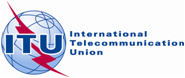 PLENARY MEETINGAddendum 7 to
Document 24(Add.21)-E12 September 2019Original: EnglishAsia-Pacific Telecommunity Common ProposalsAsia-Pacific Telecommunity Common ProposalsProposals for the work of the conferenceProposals for the work of the conferenceAgenda item 9.1(9.1.7)Agenda item 9.1(9.1.7)